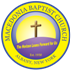 CONTACT INFORMATION FOR MACEDONIA MEMBERSLAST NAME:      			FIRST NAME:                             MIDDLE:       PREFIX: STREET:      	CITY:	      		STATE:      	ZIP CODE:      TELEHONE: HOME:      	MOBILE:	     	WORK:	     Preferred to be reached at:        Home          Mobile          WorkEMAIL:       					OCCUPATION:      DATE OF BIRTH:      /     /      (xx/xx/xxxx)MY AGE RANGE:   	 Youth: 5-12		 Teen: 13-19 	 Young Adult: 20-39  Mid-Adult 40-64		 Seasoned Saint: 65 + HOBBIES/INTERESTS:      AREAS OF EXPERTISE AND PROFICIENCIES:      I PRESENTLY AM ACTIVE IN THE FOLLOWING MINISTRY(IES) Please check all that apply: AUDIO/VISUAL	 CHRISTIAN EDUCATION	 COMMUNICATION   COMMUNITY ENGAGEMENT	 CULINARY/HOSPITALITY	 DIACONATE GRIEF/BEREAVEMENT	 HEALTH		 MEMORIAL MEN’S	 MUSIC AND ART		 PDCE SCHOLARSHIP	 TRUSTEE 		 USHERS UT&GM	 WOMEN’S		 YOUTH